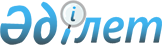 О внесении дополнения в Указ Президента Республики Казахстан, имеющий силу Закона, "О мерах по упорядочению социальных государственных гарантий"Закон Республики Казахстан от 20 декабря 1996 г. N 51-I

      Статья 1. Дополнить раздел второй Указа Президента Республики Казахстан, имеющего силу Закона, от 23 января 1996 года N 2788 U962788_ "О мерах по упорядочению социальных государственных гарантий" (Ведомости Парламента Республики Казахстан, 1996 г., N 1, ст. 176) частью второй следующего содержания: 

      "Установить повышение основного размера пенсии, если оно не производилось ранее, лицам, ставшим после 1 января 1996 года впервыеинвалидами I-II групп вследствие ранения, контузии, увечья илизаболевания, полученных при защите Родины или при выполнениивоинского долга в государствах, в которых ведутся боевые действия, -на 40 процентов, III группы вследствие указанных причин - на 30процентов".     Статья 2. Настоящий Закон вступает в силу с 1 января 1996 года.     Президент     Республики Казахстан
					© 2012. РГП на ПХВ «Институт законодательства и правовой информации Республики Казахстан» Министерства юстиции Республики Казахстан
				